Name Surname, Name Surname... (Style Author: 10pt, italic, alignment left, spacing before 36pt)PAPER TITLE
(STYLE PAPER TITLE: 12pt, BOLD, ALL CAPS, ALIGNMENT CENTERED, SPACING BEFORE 24 pt, AFTER 12pt)Abstract (Style Abstract Title: 10.5pt, bold italic, alignment left, spacing before 6pt)Abstract should be written in style Abstract (Times New Roman 10pt, alignment justified, indentation left 0,5cm, spacing before 3pt, line spacing single).Abstract length: not less than 20 lines, not more than 30 lines.It is compulsory that Paper title, Abstract and Keywords are completely on the first page. That is the only content of the first page. Paper text starts on the second page.Please, provide full set of authors’ data (title, affiliation and e-mail) in the footnote on the first page, as well as during registration/submission process.Keywords (Style Abstract Title)Maximum two lines. Style Abstract.1. 	PAPER PREPARATION AND SUBMISSION – PRIMARY HEADING (STYLE HEADING 1: 12PT, BOLD, ALL CAPS, ALIGNMENT LEFT, SPACING BEFORE 24pt, AFTER 12pt)Paper should be prepared by Microsoft Word. Use font Times New Roman, latin. Maximum length of the paper is 8 (eight) pages, including the first page that contains: Conference logo, paper title and abstract with keywords, as well as authors’ data (in the footnote). Papers should be prepared according to these Instructions!Camera ready paper is in A4 format (210mm x 297mm), with margins Top = 5.2cm, Bottom = 4.5cm, Left = 3.5cm, Right = 3.5cm, Gutter = 0cm, Header = 4.2cm and Footer = 3.5cm. All necessary styles that should be used during preparation of the paper are defined in these Instructions, i.e. in this MS Word document. Document should be submitted on-line (via www.gnp.ucg.ac.me), as Microsoft Word file. The name of the file should be in form: Surname1_Surname2_-_GNP2022. Surname1, Surname2 etc. are authors’ surnames. All authors should be listed. If the same author(s) has(have) more papers (with the same order of authors), mark the papers by ordinal numbers after GNP2022, e.g.: Surname1_Surname2_-_GNP2022_1, Surname1_Surname2_-_GNP2022_2 etc. Please, do not use specific characters of Slavic or other languages (such as ć, č, đ, š, ž, â, ñ, ö etc) in the file name. Use appropriate simple characters (c, d, s, z, a, n, o etc.).Please, during online registration/submission process, provide complete data and contact details for all authors: full names of the authors, their titles, affiliations, full address (postal and e-mail) as well as contact telephone numbers.1.1.	THE FIRST PAGE OF THE PAPER – SECONDARY HEADING 
(STYLE HEADING 2: 11PT, BOLD, ALL CAPS, ALIGNMENT LEFT, SPACING BEFORE 18pt, AFTER 6pt)For names and surnames of all authors use style Author. Authors data (title, affiliation, e-mail) should be in the footnote on the bottom of the first page, applying style Footnote Text. For paper title use style Paper Title. Subtitles Abstract and Keywords should be written in style Abstract Title. For the abstract text and keywords use style Abstract. An appearance of the paper first page is shown on the first page of these Instructions.1.2.	other pages of the paper – secondary heading 
(Style Heading 2)Paper text should start on the second page, using style Text (10pt, alignment justified, indentation first line left 1cm, spacing before 3pt, line spacing single). Styles for headings in the paper are defined by levels, from primary (Heading 1) to tertiary (Heading 3). Examples of headings as well as of the whole paper are shown by the appearance of these Instructions. If there are footnotes in your paper, use the command Insert Footnote.  Spacing between lines is defined for all styles, so you should not separate paragraphs or headings by empty lines. 1.2.1.	Figures and tables – tertiary heading (Style Heading 3: 11pt, bold italic, alignment left, spacing before 12pt, after 6pt)Figures and tables are parts of the document. They are numbered by the order of their appearance in the paper. 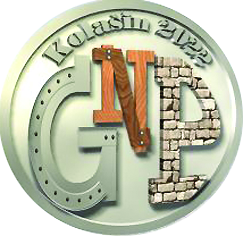 Figure 1. Figure caption (Style Figure Caption)Captions under the figures and above the tables should be written by applying the style Figure caption (10pt, italic, alignment centered, spacing before 6pt, after 6pt). The figure should be separated from the previous text (Paragraph/Spacing Before 6pt). Figures and tables are centered in relation to the text width. Table 1. Table caption (Style Figure Caption)For the text after the table, apply the style Text1 (10pt, alignment justified, spacing before 12pt). Recommendation: do not use too thick lines for tables.1.2.2.	Equations – tertiary heading (Style Heading 3)For writing equations do the following adjustments in Microsoft Equation Editor: Size/Define, Full 10pt, Subscript/Superscript 5pt, Sub-Subscript/Superscript 4pt, Symbol 15pt and Sub-symbol 10pt. Optionally, in newer versions of MSWord, use the appropriate font adjustments to obtain equations like Eq (2) resembling the Eq (1). Please, use the option Change to Inline from Equation Options menu (Figure 2), for proper vertical position of formulae numeration. Equations should be numbered by the order of their appearance in the text and should be aligned with the right margin using the Tab key, which is defined by style Equation. (Style Equation)	(1)  (Style Equation)	(2)In the case that the text after equation is not a new paragraph use style Text2 (10pt, alignment justified, indentation first line 0cm, spacing before 3pt).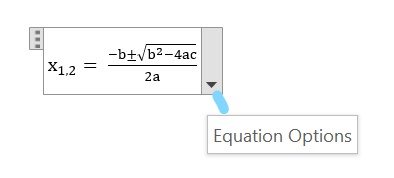 Figure 2. Figure caption (Style Figure Caption)1.2.3.	Literature – tertiary heading (Style Heading 3)The literature should be listed at the end of paper. References should be numbered using Arabic numerals, the number of the reference appearing in the paper text in square brackets (e.g. [5], [4,8], [3-5]), in the order in which they appear within the text (not sorted alphabetically).For the literature list use the style Literature (9pt, alignment justified). The following should be provided in the literature list: surname and initial of the name for all authors, full paper title, name of the publication or conference, issue/volume/number, editor, publishing place, publishing year, total number of book pages or numbers of the pages in the publication. Some citation examples are provided herein (book, monograph chapter, journal paper, master or PhD thesis, conference paper, engineering project).literature (style Littitle: 11PT, BOLD, ALL CAPS, before 24pt, after 12pt) McCormac J.C.: "Structural Steel Design", HarperCollins College Publishers, New York, 1995, 253p.Šćepanović B.: "Analysis of flutters in long-span bridges", In: Vujović A. (Ed) Monograph on the occasion of 20th anniversary of the Faculty of Civil Engineering, University of Montenegro, Podgorica, 2000, p.333-351, ISBN 86-82707-06-3Dakić D., Perić P.: "Experimental Investigation on Locally Pressed I-beams Subjected to Eccentric Patch Loading", Journal of Constructional Steel Research, 60(3-5), 2004, 525-534, ISSN 0143-974XBožović B.: "Eccentrically patch loaded I-girders – experimental and theoretical analysis", Master thesis, Faculty of Civil Engineering, University of Belgrade, Belgrade, 2002, 98p.Knežević M., Šćepanović B., Lučić D.: "Artificial Neural Network Application in Eccentric Patch Loading Experimental Research", The 10th East Asia-Pacific Conference on Structural Engineering and Construction - EASEC 10, Bangkok, 2006, Vol.2, 269-274, ISBN 974-8257-21-5Main design of Union Bridge in Podgorica, Faculty of Civil Engineering, University of Montenegro, 2001-2002